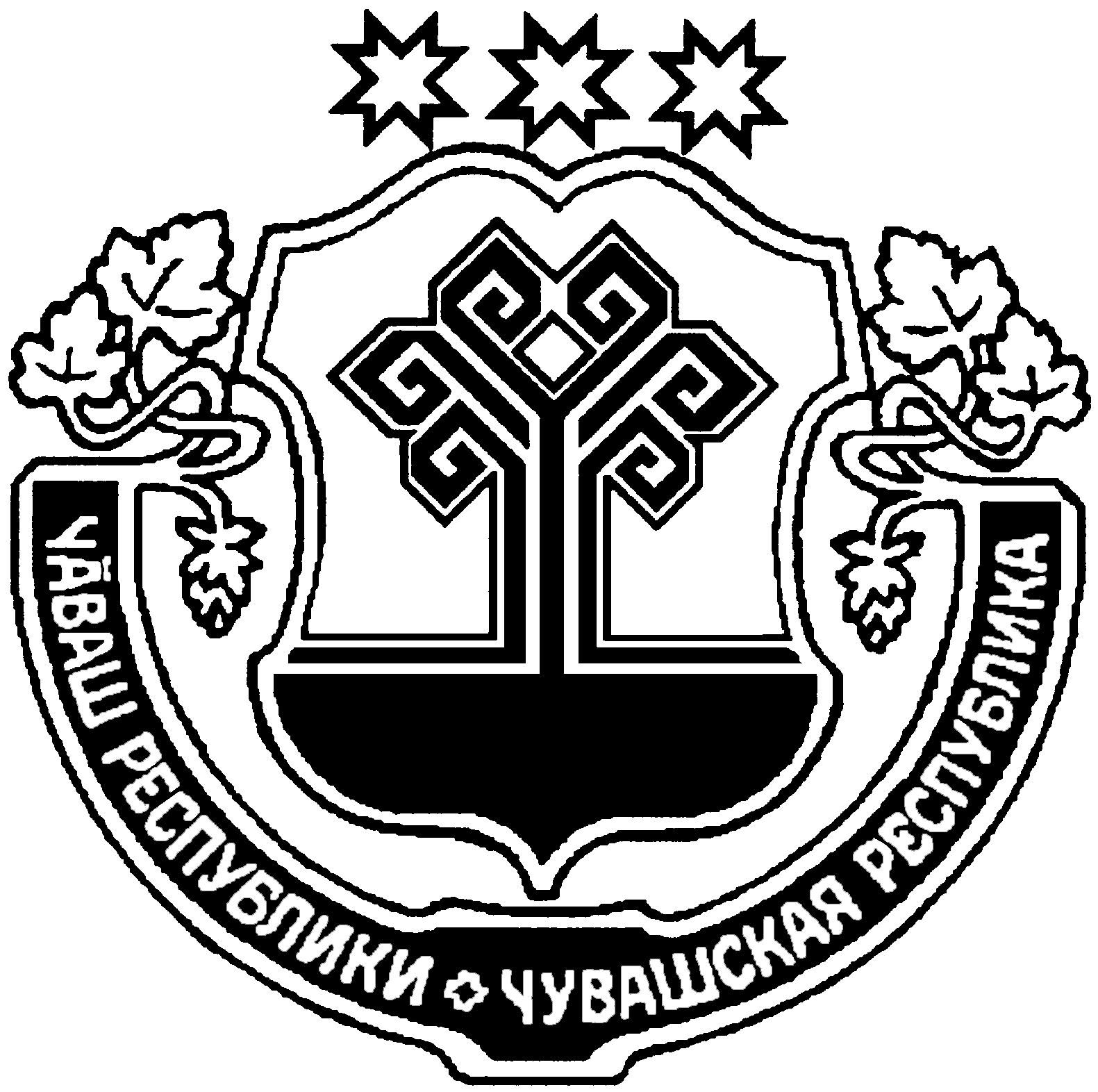 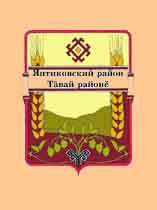 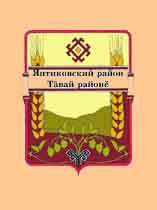 В номере:«О мерах по предупреждению коррупции в организациях»Обязанность организаций принимать меры по предупреждению коррупции предусмотрена ст. 13.3 Федерального закона от 25.12.2008 № 273-ФЗ «О противодействии коррупции».Меры по предупреждению коррупции, принимаемые в организации, могут включать:определение подразделений или должностных лиц, ответственных за профилактику коррупционных и иных правонарушений;сотрудничество организации с правоохранительными органами;разработку и внедрение в практику стандартов и процедур, направленных на обеспечение добросовестной работы организации;предотвращение и урегулирование конфликта интересов;недопущение составления неофициальной отчетности и использования поддельных документов.В рамках указанных требований закона в организациях разрабатываются и утверждаются антикоррупционные документы, в т.ч. положение о комиссии по противодействию коррупции, кодекс этики и служебного поведения работников, положение по предотвращению и урегулированию конфликта интересов в организации, план мероприятий, направленных на профилактику, предотвращение и выявление коррупции.Кроме того, положения о противодействии коррупции могут включаться также в трудовые договоры с сотрудниками и в договоры, связанные с осуществлением хозяйственной деятельности организации.Специальные обязанности в связи с предупреждением и противодействием коррупции могут устанавливаться для определенной категории лиц, работающих в организации, в т.ч. руководства организации; лиц, ответственных за реализацию антикоррупционной политики; работниками, чья деятельность связана с коррупционными рисками; лиц, осуществляющих внутренний контроль и аудит и т.д.При условии закрепления обязанностей работника в связи с предупреждением и противодействием коррупции в трудовом договоре работодатель вправе применить к работнику меры дисциплинарного взыскания, включая увольнение, при наличии оснований, предусмотренных ТК РФ, за совершение неправомерных действий, повлекших неисполнение возложенных на него трудовых обязанностей.Разъяснения Прокуратуры Янтиковского районаИнформационное издание «Вестник Янтиковского сельского поселения Янтиковского района»429290, с. Янтиково, пр. Ленина, 21                Учредитель:Муниципальное образование «Янтиковское сельское поселение Янтиковского района»Гл. редактор: А.М.ИвановаТираж: 15 экз.Объем 1 п.л. Формат № 4Бесплатно